Chemistry 3.7 AS 91393 Demonstrate understanding of oxidation-reduction processes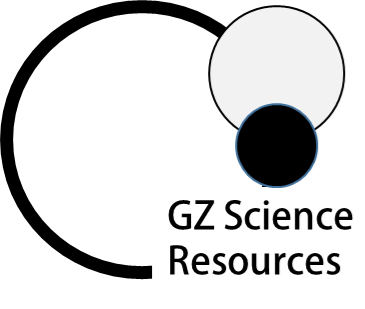 You wll be given a diagram of a battery and a table of relevant reduction potentials. Using Resources A and B and your knowledge of oxidation-reduction processes, write a report describing the oxidation processes in the discharge and the recharge of the BatteryREPORT - DISCHARGINGidentify the species oxidised and reducedoxidised _____________________________________________________________reduced _____________________________________________________________identify oxidation numbers in relation to speciesOxidised__________________________________________________________________________________________________________________________________________________________________________Reduced_________________________________________________________________________________________________________________________________________________________________________write balanced half and full oxidation-reduction equationsoxidised_________________________________________________________________________________Reduced _______________________________________________________________________________Full Equation_____________________________________________________________________________give a conventional cell diagram           ___________________________________________________________________________________calculate cell potentials using data providedREPORT - CHARGINGidentify the species oxidised and reducedoxidised _____________________________________________________________reduced _____________________________________________________________identify oxidation numbers in relation to speciesOxidised__________________________________________________________________________________________________________________________________________________________________________Reduced_________________________________________________________________________________________________________________________________________________________________________write balanced half and full oxidation-reduction equationsoxidised_________________________________________________________________________________Reduced _______________________________________________________________________________Full Equation_____________________________________________________________________________give a conventional cell diagram           ___________________________________________________________________________________calculate cell potentials using data provided___________________________________________________________________________________make and explain links between the calculations and spontaneity of the reactions elaborate on the recharge process of the battery. justify why the recharge process is necessary in terms of amount of speciescompare and contrast the discharge and recharge processes in the battery________________________________________________________________________________________________________________________________________________________________________________________________________________________________________________________________________________________________________________________________________________________________________________________________________________________________________________________________________________________________________________________________________________________________________________________________________________________________________________________________________________________________________________________________________________________________________________________________________________________________________________________________________________________________________________________________________________________________________________________________________________________________________________________________________________________________________________________________________________________________________________________________________________________________________________________________________________________________________________________________________________________________________________________________________________________________________________________________________________________________________________________________________________________________________________________________________________________________________________________________